PORT WRITERS INCOPEN LITERARY COMPETITION 2020ENTRY FORM 
Please email this completed form together with your entries to portwritersinc@gmail.com with subject heading: 2020 competition. Author’s name not to appear on entries 
Name:  	Address:  	Suburb: 		Postcode: 	Phone:  		Email 	Entry Fee: $5 per entry or $4 per entry for 5 or more. There is a limit of 3 entries per competition category. Method of payment: Direct deposit to Port Writers Inc. St George Bank                          BSB: 112-879   A/C: 48707 7754ENTRIES
Fiction up to 2500 wordsNon-Fiction up to 2500 wordsPoem up to 32 lines
I certify that my entries are original works which have not been published nor received an award in any competition and is included with this entry form. I have read and agree with the Terms & Conditions of entry and have made the required payment.Total Payment $ 		Date Paid 	

www.portwriters.com.au	www.facebook.com/portwriters	portwritersinc@gmail.com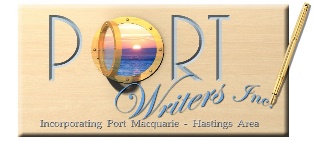 TitleFeeTitleFeeTitleFeeTotal$